PENGARUH LIKUIDITAS,UKURAN PERUSAHAAN,PROFITABILITAS,IOSDAN  PERTUMBUHAN LABA TERHADAP KUALITAS LABA(Pada Sektor Properti Dan Real Estate yang terdaftar di BEI 2015-2018)1Arif DwiPrayogadan2Mohamad Zulman Hakim12UniversitasMuhammadiyahTangerangarifdwiprayoga7@gmail.com2zulman.hakim@umt.ac.idAbstrakPenelitian ini bertujuan untuk menguji untuk menguji secara empires pengaruh likuiditas, ios, profitabilitas, ukuranperusahaan, pertumbuhan laba pada kualitas laba. Objek penelitian ini adalah perusahaan di sector Properti dan Real Estate pada tahun 2015-2018.Sampel penelitian ini terdiri dari 8 perusahaan manufaktur yang bursa efek Indonesia dengan metode surposive sampling.Alat analisis yang digunakan adalah Eviews 9.Penelitian ini menghasilkan bahwa ukuran perusahaan berpengaruh positif terhadap kualitas laba sedangkan likuiditas, profitabilitas, pertumbuhan laba tidak berpengaruh positif pada kualitas labaKata Kunci: likuiditas, ios, profitabilitas, ukuran perusahaan, pertumbuhan laba dan kualitaslabaAbstractThis study aims to test to empirically test the effect of liquidity, ios, profitability, company size, earnings growth on earnings quality. The object of this research is companies in the Property and Real Estate sector in 2015-2018. The sample of this research consists of 8 manufacturing companies that are Indonesian stock exchanges with the surposive sampling method. The analysis tool used is Eviews 9. This research results that company size has a positive effect on earnings quality, while liquidity, profitability, profit growth have no positive effect on earnings qualityKeywords: liquidity, ios, profitability, company size, earnings growth and earnings qualityPENDAHULUAN Bahwa informasi laba para penggunanya menjadikan tiap perusahaan dalam meningkatkan labanya. Namun, bagi pihak tertentu ada yang melakukan cara tidak se-hat guna mencapai tujuan individunya terhadap informasi laba perusahaan. Hal ini yang menjadikan praktek manipulasi laba pada sekarang ini juga tidak jarang dilakukan oleh manajemen perusahaan yang mengetahui kondisi di dalam perusahaan. Bertujuan untuk menarik para investor agar menginvestasikan dananya pada perusahaan mereka. Kejadian ini yang mengakibatkan laba perusahaan yang tidak berkualitas. Kualitas laba adalah laba dalam laporan keuangan yang mencerminkan kinerja keuangan perusahaan yang sesungguhnya. Para investor, calon investor, para analis keuangan dan pengguna in-formasi keuangan lainnya harus mengetahui betul bagaimana kualitas laba yang sebenarnya. Informasi laba tersebut dapat dikatakan berkualitas jika reaksi pasar yang ditunjukkan dari Earnings Response Coefficient (ERC) juga tinggi.	PT Agung Podomoro Land Tbk (APLN) mengalami penurunan selama kuartal III 2018. Laba bersih dan penjualan perusahaan mengalami penurunan lantaran tahun lalu mereka mencapai penjualan lahan yang cukup signifikan. Menurut laporan keuangan kuartal III 2018 APLN pada hari Kamis (1/11), perusahaan ini memiliki laba bersih sebesar Rp 308,8 miliar dan 42,9% dari Rp 541 miliar pada kuartal III 2017. Hal itu pendapatan perusahaan yang anjlok 30,3% menjadi Rp 3,8 triliun dari Rp 5,45 triliun.	Variabel ukuran perusahaan tidak berpengaruh terhadap kualitas laba dicocokkan dengan kriteria distribusi rata-rata ukuran perusahaan masuk dalam kriteria sedang. Artinya rata-rata perusahaan manufaktur dalam penelitian ini merupakan perusahaan menengah. Perusahaan besar ataupun perusahaan kecil selalu berkembang untuk mencapai tujuannya yaitu selalu meningkatkan keuntungan perusahaan dan kualitas labanya. Perusahaan besar memiliki informasi keuangan yang lebih besar untuk meningkatkan keuntungan namun resiko keuangan yang akan ditanggung juga lebih besar. Sedangkan perusahaan kecil meskipun mempunyai informasi keuangan yang lebih sedikit dibanding perusahaan besar untuk meningkatkan keuntungannya, namun resiko keuangan yang ditanggung juga lebih ringan. Hasil penelitian ini sesuai dengan Palupi (2006), Yuli (2010), Retnoningrum (2010), dan Ellisi (2010) yang menyatakan bahwa ukuran perusahaan tidak berpengaruh signifikan terhadap kualitas labaInvestment Oppoturnity Set (IOS) adalah nilai perusahaan yang besarnya tergantung pada pengeluaran yang ditetapkan oleh manajemen dimasa yang akan datang,yang pada saat ini merupakan pilihan investasi yang diharapkan return akan lebih besar dari yang diharapkan oleh perusahaan (Puteri,2012).Menurut Ida Agus (2014) Investment opportunity Set (IOS) tidak berpengaruh terhadap kualitas laba dan Menurut Dian Eka Irawati (2012) investment ooportunity set (IOS) berpengaruh positif terhadap kualitas laba	Ukuran perusahaan adalah suatu ukuran perusahaan yang dapat diklasifikasikan besar kecilnya perusahaan menurut log size. Ukuran perusahaan berhubungan dengan kualitas laba karena semakin besar perusahaan maka semakin tinggi pula kelangsungan usaha suatu perusahaan dalam meningkatkan kinerja keuangan sehingga perusahaan tidak perlu melakukan praktek manipulasi laba. Jadi, dapat ditarik kesimpulan bahwa ukuran perusahaan berhubungan positif dengan kualitas laba menurut (Dian Ekarawati Tahun 2012).Sedangkan ukuran perusahaan memiliki pengaruh negatif terhadap kualitas laba menurut (Ida Agus 2014)	Likuiditas adalah kemampuan suatu peru-sahaan untuk memenuhi hutang jangka pendeknya dengan aktiva lancar yang dimiliki. Jadi likuiditas berpengaruh positif terhadap kualitas laba menurut (Dian Ekarawati Tahun 2014) sedangkan Likuiditas menunjukkan bahwa perusahaan mampu untuk memenuhi kewajiban finansialnya dalam jangka pendek menggunakan dana lancar yang tersedia. Namun apabila likuiditas perusahaan terlalu besar maka perusahaan tersebut berarti tidak mampu mengelola aktiva lancarnya maka menurut (Amihud,2008) likuiditas memiliki pengaruh negatif kepada kualitas laba 	Pertumbuhan Laba  suatu kenaikan laba atau penurunan laba pertahun yang dinyatakan dalam presentase.Pertumbuhan laba dimungkinkan ada pengaruh dengan kualitas laba perusahaan karena jika perusahaan yang memiliki kesempatan bertumbuh terhadap labanya berarti kinerja keuangan perusahaan tersebut baik dan dimungkinkan juga memiliki kesempatan bertumbuh terhadap kualitas labanya Menurut (Bayu Listyawan 2017) pertumbuhan laba berpengaruh positif terhadap kualitas laba sedangkan pertumbuhan laba tidak berpengaruh terhadap kualitas laba menurut (Suriani Ginting 2017)Profitabilitas adalah rasio untuk menilai kemampuan perusahaan dalam mencari keuntungan profitabilitas berpengaruh signifikan dan negatif terhadap kualitas laba (sig. 0,0009) ( Eka Pitria,2014) sedangkan Profitabilitas memiliki pengaruh terhadap kualitas laba menurut (Dian Eka Irawati 2012) menurut (Bayu Listyawan 2017 ) memiliki pengaruh negatif kepada kualitas labaKajianTeoriTeori akutansi positif menyatakan bahwa tujuan dari teori akuntansi adalah untuk menjelaskan (to explain) dan memprediksi (to predict) praktik-praktik akuntansi. Arti dari menjelaskan adalah menyediakan alasan-alasan untuk praktik akuntansi yang dapat diobservasi, sedangkan arti dari memprediksi adalah bahwa teori akuntansi dapat memprediksi fenomena yang tidak terobservasi. Menghubungkan konsep-konsep dalam bentuk hipotesis yang akan diuji. Lebih lanjut, mereka menyatakan bahwa teori sebaiknya dibangun oleh para akademisi, bersumber pada bukti empiris yang memiliki kekuatan untuk mampu memprediksi.METODE PENELITIANPenelitian ini adalah perusahaan manufaktur yang terdaftar di Bursa Efek Indonesia (BEI) selama periode 2015-2018. Pemilihan sample ini berdasarkan pertimbangan tertentu sehingga dinamakan Purposive sampeling. Penelitian sampel berdasarkan criteria sebagai berikut : (1) Perusahaan yang terdaftar sebagai perusahaan publik di Index Stock Exchange (IDX) dicocokan dengan data di Bursa Efek Indonesia (BEI) selama periode penelitian 2015-2018. (2) Perusahaan manufaktur yang menerbitkan laporan keuangan secara lengkap dan berakhir per 31 Desember selama periode penelitianya itu tahun 2015-2018. Perusahaan yang menggunakan mata uang rupiah dalam laporan keuangan yang diterbitkan. Dari 8 perusahaan manufaktur yang terdaftar di Bursa Efek Indonesia. Maka diperoleh 32 sampel perusahaan yang menjadi sampel penelitian sesuai dengan criteria sampelVariabel PenelitianVariabel Independen	Mempengaruhi dalam penelitian ini adalah kualitas laba.Kualitas laba adalah indicator dari kualitas informasi keuangan. Kualitas informasi keuangan yang tinggi berasal dari tingginya kualitas pelaporan keuangan mendefinisikan kualitas laba sebagai kemampuan laba dalam merefleksikan kebenaran laba perusahaan dan membantu memprediksi laba mendatang, dengan mempertimbangkan stabilitas dan persistensi laba. Laba mendatang merupakan indicator kemampuan membayar deviden masa mendatang.Selama ini tidak ada ukuran yang pasti atau tepat untuk mengukur seberapa besar kualitas laba dari suatu laporan keuangan, yang ada hanya merupakan pendekatan yang digunakan untuk memproksi kualitas laba tersebutQuality Of Income =( Arus Kas Operasi)/EBITSumber : Dian Eka IrawatiVariabel Independen	Variabel independen dalam penelitian ini adalah Likuiditas,Ukuran Perusahaan, Profitabilitas, IOS dan PertumbuhanLabaLikuiditas (X1)Ukuran Perusahaan (X2)Profitabilitas (X3)IOS (X4)PertumbuhanLaba (X5)Estimasi Data PanelCommont Effect Model (CEM)	Berdasarkan hasil output diatas Eviews 9 yang menampilkan estimasi model regresi yaitu Common Effect Model (CEM) tersebut bahwa variable Ukuran Perusahaan berpengaruh terhadap Kualitas Laba (Y),karena memiliki nilai Probibabilitas (0,002225) <0,05.Variable Likuiditas, IOS, Pertumbuhan Laba dan Profitabilitas tidak berpengaruh terhadap Kualitas Laba (Y) karena memiliki nilai Probibabilitas >0,05Fixed Effect Model(FEM)Berdasarkan hasil output Eviews 9 yang menampilkan Estimasi Model Regresi yaitu Fixed Effect Model (FEM) tersebut dapat diliha tbahwa variable variablenya tidak berpengaruh terhadap kualitas laba (Y) dikarenakan semua variable variable> 0,05 maka dapat disimpulkan Fixed Effect Model (FEM) tidak berpengaruh terhadap KualitasLabaRandom Effect Model (REM)Berdasarkan hasil output Eviews 9 yang menampilkan estimasi model regresi yaitu Random Effect Model (REM) bahwa variable variablenya >0,05 maka disimpulkan tidak berpengaruh terhadap KualitasLaba (Y)Pemilihan Model Data Regresi PanelUji Chow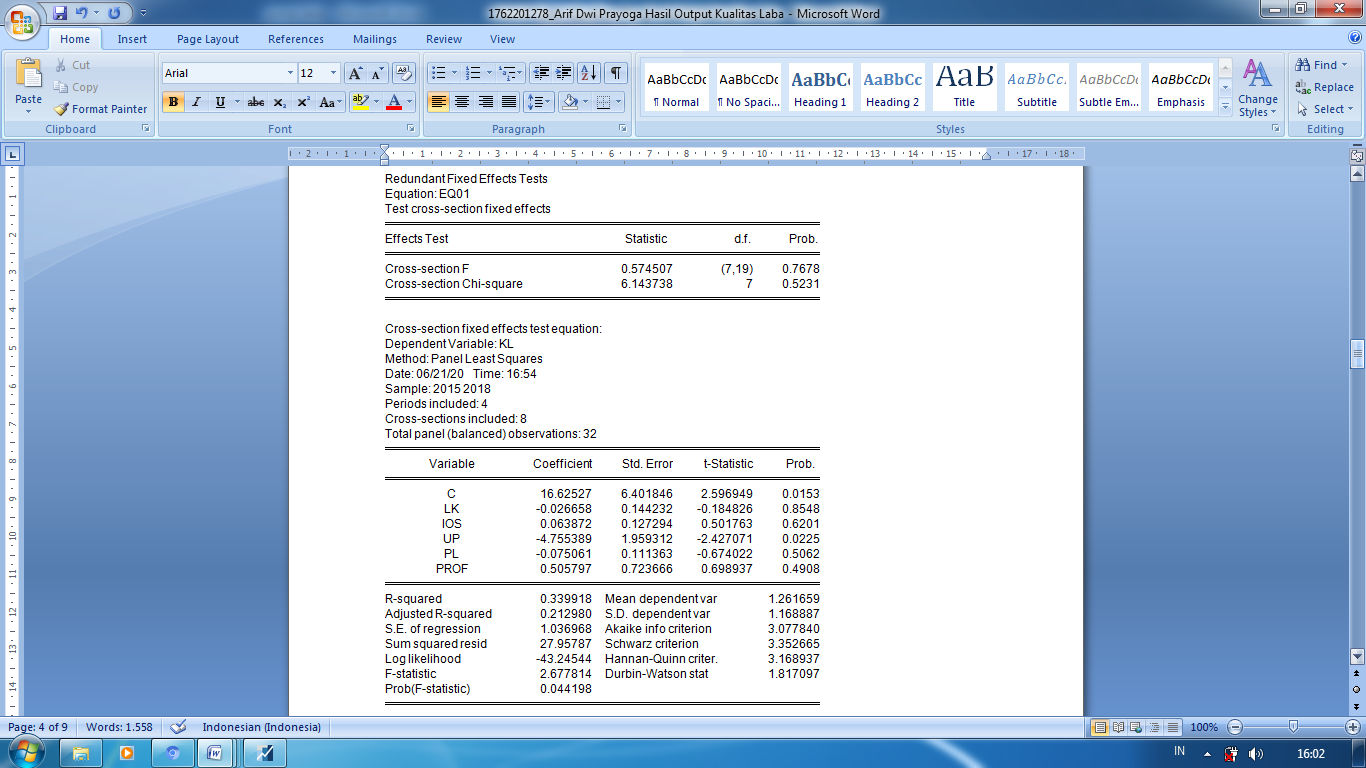 Berdasarkan hasil perhitungan diatas dinilai Probibabilitas Cross-Section F dan Cross-section shi-square >0,05,dapat disimpulkan bahwa Comon Effect Model (CEM) lebih layak digunakan pada penelitian ini dari pada Fixed Effect Random (FEM)Uji Hausman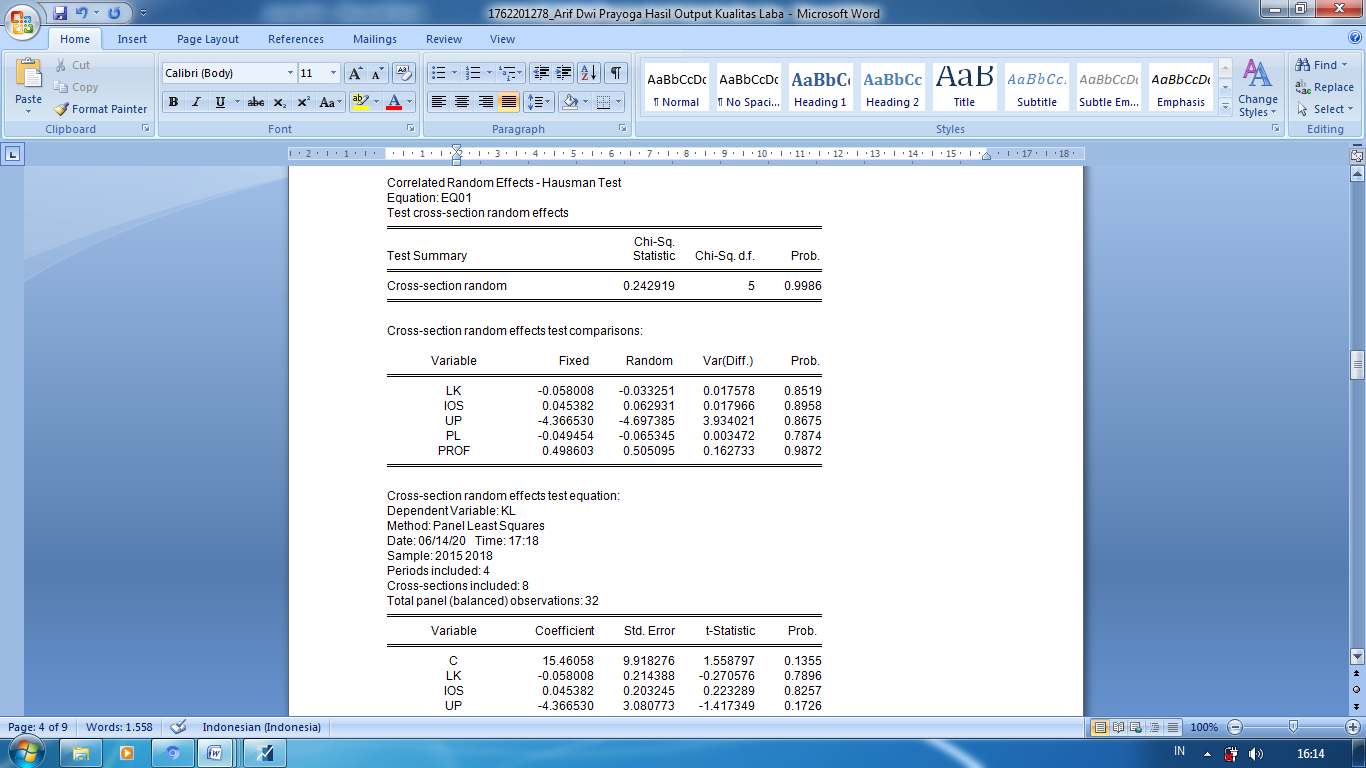 Berdasarkan hasil perhitungan dinilai Probibalitas Cross-Section F>0,05,maka dapat disimpulkan bahwa Random Effect Model (REM) lebih layak digunakan pada uji ini daripada Fixed Effect Model (FEM)Uji Lagrange MultiplierBerdasarkan hasil perhitungan diatas Cross section Breausch-pagan >0,05 maka dapat disimpulkan bahwa Common Effect Model (CEM) lebih layak digunakan dibandingkan Random Effect Model ( REM )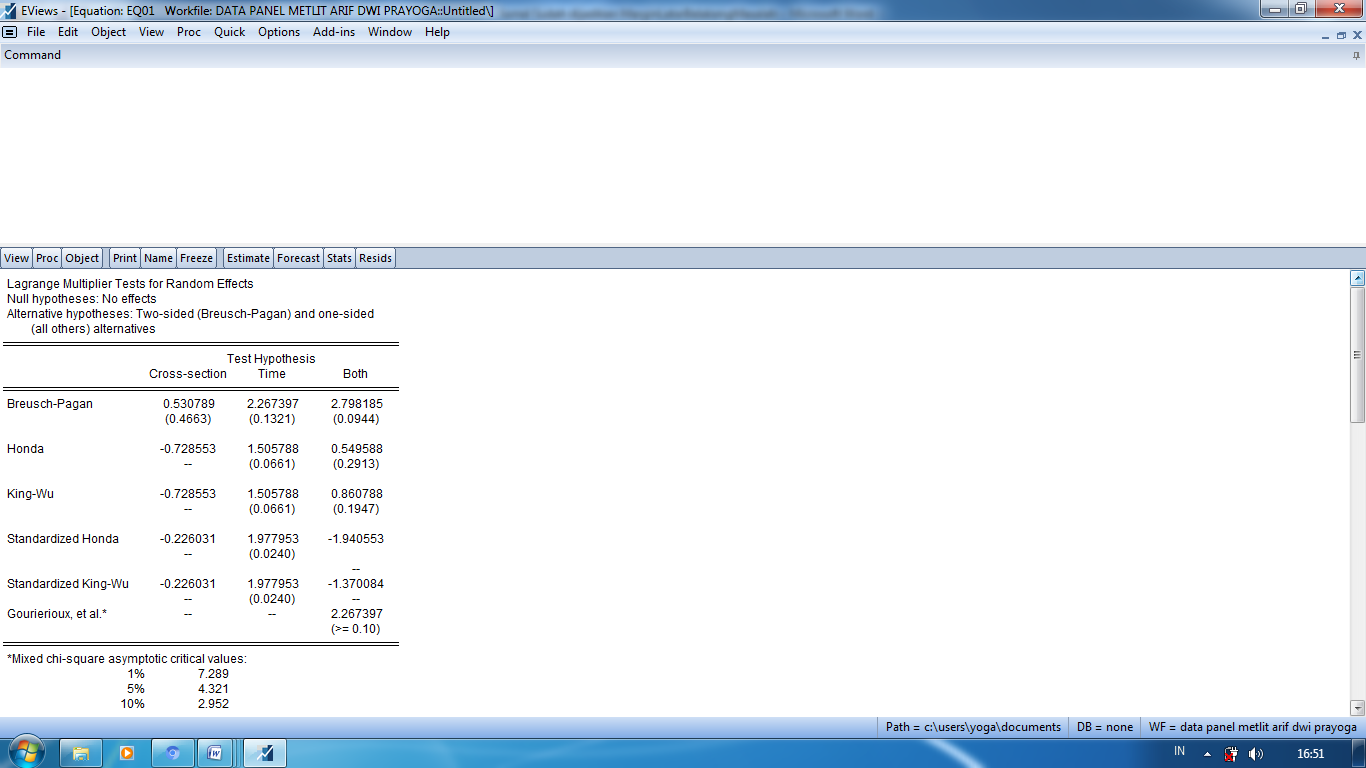 Kesimpulan Model Regresi Data Panel Yang DigunakanPada hasil ketiga perhitungan yang sudah dilakukan maka dapat disimpulkan bahwa Model Regresi Panel yang akan digunakan dalam uji hipotesis dan persamaan regresi data panel adalah Coomon Efeect Model (CEM)HASIL DAN PEMBAHASANBerdasarkan hasil ujian alisis regresi data panel yang dilakukan maka model regresi yang dipilih adalah Common Effect Model (CEM). Hasil ini dilihat berdasarkan hasil uji chow, uji hausman dan uji langrange multiplier yang menunjukkan bahwa model CEM lebih layak digunakan dalam penelitian ini.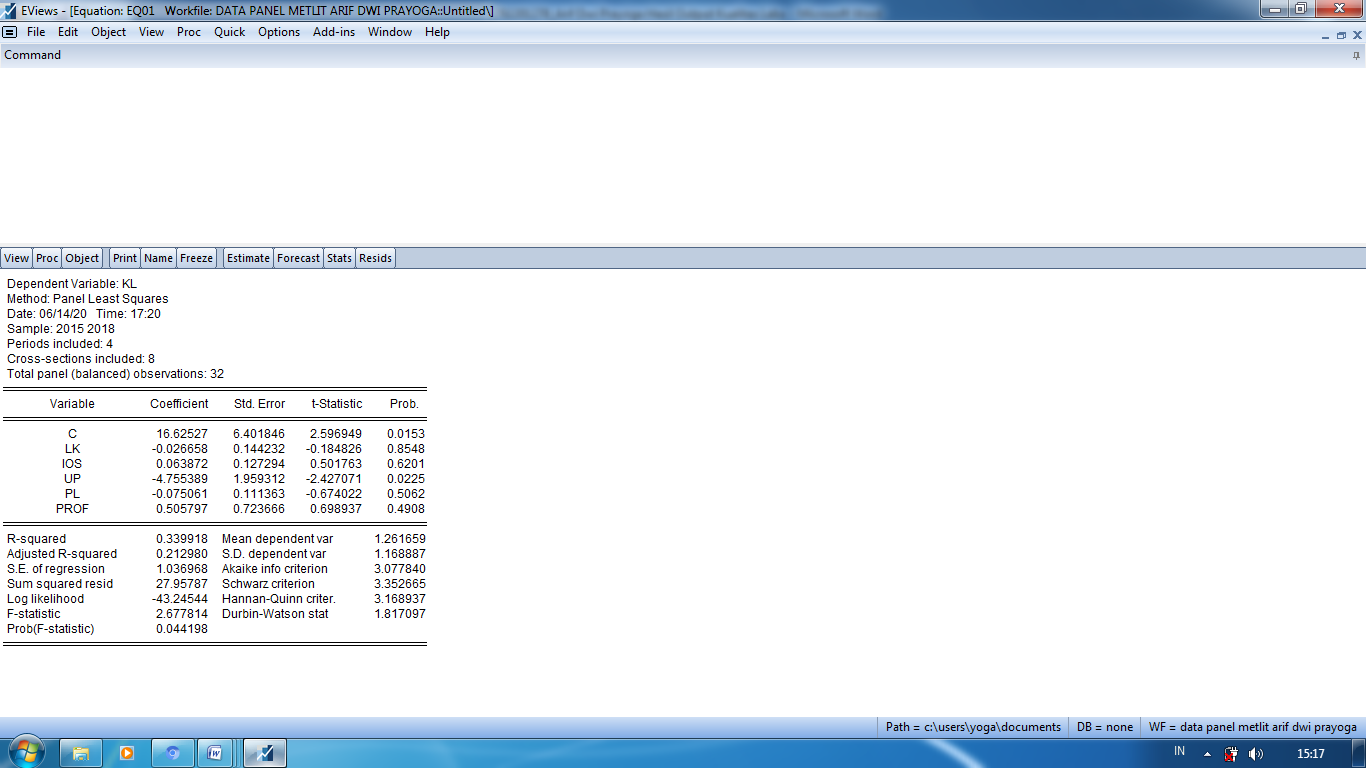 Gambar 1. Hasil CEM OlahanEviews 9.0, 2020
Pembahasan Hasil PenelitianNilai Statistic  likuiditas sebesar 0.184826 sementara t table dengan tingkat a=5% df(n-k)=26 didapat nilai T table sebesar 2,05553 dengan demikian t-statistic 0.184826 < T tabel 2,05553 dan nilai prob 0,8548 > 0,05 maka dapat disimpulkan bahwa variable likuiditas tidak berpengaruh terhadap kualitas labaNilai Statistic  IOS sebesar 0.501763 sementara t table dengan tingkat a=5% df(n-k)=26 didapat nilai T table sebesar 2,05553 dengan demikian t-statistic 0.501763 < T tabel 2,05553 dan nilai prob 0,6201 > 0,05 maka dapat disimpulkan bahwa variable IOS tidak berpengaruh terhadap kualitaslabaNilai Statistic  Ukuran Perusahaan sebesar 2,427071 sementara t table dengan tingkat a=5% df(n-k)=26 didapat nilai T table sebesar 2,05553 dengan demikian t-statistic 2,427071 > T tabel 2,05553 dan nilai prob 0,0225 < 0,05 maka dapat disimpulkan bahwa variable Ukuran Perusahaan berpengaruh terhadap kualitas labaNilai Statistic  Pertumbuhan Laba sebesar 0.674022 sementara t table dengan tingkat a=5% df(n-k)=26 didapat nilai T table sebesar 2,05553 dengan demikian t-statistic 0.674022 > T tabel 2,05553 dan nilai prob 0,5062 > 0,05 maka dapat disimpulkan bahwa variable Pertumbuhan Laba tidak berpengaruh terhadap kualitas labaNilai Statistic Profitabilitas sebesar 0.698937 sementara t table dengan tingkat a=5% df(n-k)=26 didapat nilai T table sebesar 2,05553 dengan demikian t-statistic 0.698937 > T tabel 2,05553 dan nilai prob 0,4908 > 0,05 maka dapat disimpulkan bahwa variable Profitabilitas tidak berpengaruh terhadap kualitas labaSIMPULAN DAN SARANKesimpulanPenelitian ini dilakukan untuk mengetahui pengaruh IOS, Likiuditas, Pertumbuhan Laba, Profitabilitas dan Ukuran Perusahaan terhadap kualitas laba dengan menggunakan subsector property dan real estate yang terdaftar dibursa efek indonesia 2015-2018) dengan sample 8 perusahaan dan periode 4 tahunya itu periode 2015-2018 dan analisis data panel.	Berdasarkan analisis data yang dilakukan pada bab 4 maka dapat disimpulkan sebagai berikut :Variable IOS tidak mempunyai pengaruh dikarenakan lebih besardari 0,05Variable Ukuran Perusahaan memiliki pengaruh terhadap kualitas laba karena dibawah 0,05Variable Likuiditas tidak berpengaruh terhadap kualitas laba dikarenakan lebih besar dari 0,05Variable Profitabilitas tidak berpengaruh terhadap kualitas laba dikarenakan lebih besar dari 0,05Variable Pertumbuhan Laba tidak berpengaruh terhadap Kualitas Laba karena lebih besar dari 0,05SaranUntuk peneliti selanjutnya memberikan variable lainnya yang mungkin dapat mempengaruhi kualitas laba selain yang digunakan oleh penelitian ini dan menambahkan penelitian yang baru sebagai bahan penelitian.DAFTAR PUSTAKADira, K. P., &Astika, I. B. P. (2014). Pengaruh struktur modal, likuiditas, pertumbuhan laba, dan ukuran perusahaan pada kualitas laba. E-Jurnal Akuntansi Universitas Udayana, 7(1), 64-78.Warianto, P., &Rusiti, C. (2016). Pengaruh ukuran perusahaan, struktur modal, likuiditas dan investment opportunity set (IOS) terhadap kualitas laba pada perusahaan manufaktur yang terdaftar di BEI.Wulansari, Y. (2013). Pengaruh Investment Opportunity Set, likuiditas dan leverage terhadap kualitas laba pada perusahaan manufaktur yang terdaftar di BEI. Jurnal Akuntansi, 1(2).Irawati, D. E. (2012). Pengaruh struktur modal, pertumbuhan laba, ukuran perusahaan dan likuiditas terhadap kualitas laba. Accounting Analysis Journal, 1(2).Risdawaty, I. M. E., &Subowo, S. (2015). Pengaruh struktur modal, ukuran perusahaan, asimetri informasi, dan profitabilitas terhadap kualitas laba. Jurnal Dinamika Akuntansi, 7(2), 109-118.Azlina, N., &Reyhan, A. (2014). Pengaruh Komite Audit, Asimetri Informasi, Ukuran Perusahaan, Pertumbuhan Laba Dan Profitabilitas Terhadap Kualitas Laba (Studi Pada Perusahaan Manufaktur yang Terdaftar di BEI 2009-2010) (Doctoral dissertation, Riau University).www.idx.co.idAbbas, D. S., Ismail, T., Taqi, M., & Yazid, H. (2022). THE IMPLEMENTATION OF A MANAGEMENT AUDITON HR RECRUITMENT TO ASSESS THE EFFECTIVENESS OF EMPLOYEE PERFORMANCE. Jurnal Riset Akuntansi Kontemporer, 14(2), 243-251.Abbas, D. S., Ismail, T., Taqi, M., & Yazid, H. (2023). Determinant of company value: evidence manufacturing Company Indonesia. Calitatea, 24(192), 183-189.Ariyana, A., Enawar, E., Ramdhani, I. S., & Sulaeman, A. (2020). The application of discovery learning models in learning to write descriptive texts. Journal of English Education and Teaching, 4(3), 401-412.Astakoni, I. M. P., Sariani, N. L. P., Yulistiyono, A., Sutaguna, I. N. T., & Utami, N. M. S. (2022). Spiritual Leadership, Workplace Spirituality and Organizational Commitment; Individual Spirituality as Moderating Variable. ITALIENISCH, 12(2), 620-631.Goestjahjanti, S. F., Novitasari, D., Hutagalung, D., Asbari, M., & Supono, J. (2020). Impact of talent management, authentic leadership and employee engagement on job satisfaction: Evidence from south east asian industries. Journal of Critical Reviews, 7(19), 67-88.Gunawan, G. G., Wening, N., Supono, J., Rahayu, P., & Purwanto, A. (2021). Successful Managers and Successful Entrepreneurs as Head of Successful Families in Building a Harmonious Family. PSYCHOLOGY AND EDUCATION, 57(9), 4904-4913.Hidayat, I., Ismail, T., Taqi, M., & Yulianto, A. S. (2022). Investigating In Disclosure Of Carbon Emissions: Influencing The Elements Using Panel Data. Jurnal Reviu Akuntansi dan Keuangan, 12(3), 721-732.Immawati, S. A., & Rauf, A. (2020, March). Building satisfaction and loyalty of student users ojek online through the use of it and quality of service in tangerang city. In Journal of Physics: Conference Series (Vol. 1477, No. 7, p. 072004). IOP Publishing.Joko Supono, Ngadino Surip, Ahmad Hidayat Sutawidjaya, Lenny Christina Nawangsari. (2020). Model of Commitment for Sustainability Indonesian SME’s Performance: A Literature Review. International Journal of Advanced Science and Technology, 29(05), 8772-8784. Retrieved from http://sersc.org/journals/index.php/IJAST/article/view/18715Muharam, H., Chaniago, H., Endraria, E., & Harun, A. B. (2021). E-service quality, customer trust and satisfaction: market place consumer loyalty analysis. Jurnal Minds: Manajemen Ide dan Inspirasi, 8(2), 237-254.Ong, F., Purwanto, A., Supono, J., Hasna, S., Novitasari, D., & Asbari, M. (2020). Does Quality Management System ISO 9001: 2015 Influence Company Performance? Anwers from Indonesian Tourism Industries. Test Engineering & Management, 83, 24808-24817.Purwanto, A. (2020). Develop risk and assessment procedure for anticipating COVID-19 in food industries. Journal of Critical Reviews.Purwanto, A. (2020). Develop risk and assessment procedure for anticipating COVID-19 in food industries. Journal of Critical Reviews.Purwanto, A. (2020). Effect of compensation and organization commitment on tournover intention with work satisfaction as intervening variable in indonesian industries. Sys Rev Pharm, 11(9), 287-298.Purwanto, A. (2020). The Relationship of Transformational Leadership, Organizational Justice and Organizational Commitment: a Mediation Effect of Job Satisfaction. Journal of Critical Reviews.Riyadi, S. (2021). Effect of E-Marketing and E-CRM on E-Loyalty: An Empirical Study on Indonesian Manufactures. Turkish Journal of Physiotherapy and Rehabilitation, 32(3), 5290-5297.Setyaningrum, R. P., Kholid, M. N., & Susilo, P. (2023). Sustainable SMEs Performance and Green Competitive Advantage: The Role of Green Creativity, Business Independence and Green IT Empowerment. Sustainability, 15(15), 12096.Subargus, A., Wening, N., Supono, J., & Purwanto, A. (2021). Coping Mechanism of Employee with Anxiety Levels in the COVID-19 Pandemic in Yogyakarta. Turkish Journal of Physiotherapy and Rehabilitation.Suharti, E., & Ardiansyah, T. E. (2020). Fintech Implementation On The Financial Performance Of Rural Credit Banks. Jurnal Akuntansi, 24(2), 234-249.Sukirwan, S., Muhtadi, D., Saleh, H., & Warsito, W. (2020). PROFILE OF STUDENTS'JUSTIFICATIONS OF MATHEMATICAL ARGUMENTATION. Infinity Journal, 9(2), 197-212.Surip, N., Sutawijaya, A. H., Nawangsari, L. C., & Supono, J. (2021). Effect of Organizational Commitmenton the Sustainability Firm Performance of Indonesian SMEs. PSYCHOLOGY AND EDUCATION, 58(2), 6978-6991.Wamiliana, W., Usman, M., Warsito, W., Warsono, W., & Daoud, J. I. (2020). USING MODIFICATION OF PRIM’S ALGORITHM AND GNU OCTAVE AND TO SOLVE THE MULTIPERIODS INSTALLATION PROBLEM. IIUM Engineering Journal, 21(1), 100-112.Wulandari, I., & Rauf, A. (2022). Analysis of Social Media Marketing and Product Review on the Marketplace Shopee on Purchase Decisions. Review of Integrative Business and Economics Research, 11, 274-284.Zatira, D., & Suharti, E. (2022). Determinant Of Corporate Social Responsibility And Its Implication Of Financial Performance. Jurnal Akuntansi, 26(2), 342-357.Immawati, S. A., & Rauf, A. (2020, March). Building satisfaction and loyalty of student users ojek online through the use of it and quality of service in tangerang city. In Journal of Physics: Conference Series (Vol. 1477, No. 7, p. 072004). IOP Publishing.Abbas, D., Ismail, T., Taqi, M., & Yazid, H. (2021). Determinants of enterprise risk management disclosures: Evidence from insurance industry. Accounting, 7(6), 1331-1338.Abbas, D. S., Ismail, T., Taqi, M., & Yazid, H. (2021). The influence of independent commissioners, audit committee and company size on the integrity of financial statements. Studies of Applied Economics, 39(10).Abbas, Dirvi Surya; Ismail, Tubagus; Taqi, Muhamad; and Yazid, Helmi, "SYSTEMATIC MAPPING IN THE TOPIC OF KNOWLEDGE MANAGEMENT: BASED ON BIBLIOMETRIC ANALYSIS 2015 - 2021" (2021). Library Philosophy and Practice (e-journal). 6242.Muhtadi, D., & Saleh, H. (2020, August). The Role of Progressive Mathematics in Geometry Learning. In Journal of Physics: Conference Series (Vol. 1613, No. 1, p. 012042). IOP Publishing.Ahmad, D. N., & Kadir, A. (2020, March). Law and Technology (Study on The Use of Online Application Based on Electronic Information and Transaction Law). In Journal of Physics: Conference Series (Vol. 1477, No. 7, p. 072015). IOP Publishing.Muhtadi, D., & Saleh, H. (2020, August). The Role of Progressive Mathematics in Geometry Learning. In Journal of Physics: Conference Series (Vol. 1613, No. 1, p. 012042). IOP Publishing.Surur, M., & Roziqin, M. K. (2021). Islamic Education Learning Process in Evaluation Curriculum: The Minister of Religion Decree No. 183 and 184 of 2019. SCHOOLAR: Social and Literature Study in Education, 1(1), 45-49.Muttaqijn, M. I., & Nabawi, M. (2020, March). Determinant Performance On Employees of Technical Implementation Unit of Water Resources Region V In Tangerang District. In Journal of Physics: Conference Series (Vol. 1477, No. 7, p. 072018). IOP Publishing.Sulaeman.A. Goziyah, Ira.AP.Noermanzah. Social Value in the Novel Hatta: Aku Datang Karena Sejarah by Sergius Sutanto as Teaching Material in Teaching Literature in School. International Jurnal of Scientific & Technology Research.Vol.9 issue 3.March 2020. https://www.ijstr.org Suherman, A., & Sulaeman, A. (2020). Bilingualism in Gadis Pantai Novel by Pramoedya Ananta Toer. Journal of English Education and Teaching, 4(2), 264- 277 Sulaeman, A., & Hun, K. Y. (2023). Value Social and Moral Message Novel Bumi Manusia by Pramoedya Ananta Toer. Sch Int J Linguist Lit, 6(3), 182-190.Aks, S. M. Y., Karmila, M., Givan, B., Hendratna, G., Setiawan, H. S., Putra, A. S., ... & Herawaty, M. T. (2022, August). A Review of Blockchain for Security Data Privacy with Metaverse. In 2022 International Conference on ICT for Smart Society (ICISS) (pp. 1-5). IEEE.Rusdi, J. F., Salam, S., Abu, N. A., Sunaryo, B., Naseer, M., Setiawan, A., ... & Rahmawati, S. (2021, April). A Tourist Tracking Model by Tourist Bureau. In Journal of Physics: Conference Series (Vol. 1807, No. 1, p. 012010). IOP Publishing.Rusdi, J. F., Salam, S., Abu, N. A., Sunaryo, B., Agustina, N., Gusdevi, H., ... & Fannya, P. (2021, April). Reporting of Hospital Facility on Smartphone. In Journal of Physics: Conference Series (Vol. 1807, No. 1, p. 012013). IOP Publishing.Daniarti, Y., Taufiq, R., & Sunaryo, B. (2020, March). The implementation of teaching reading through genre based approach for university students. In Journal of Physics: Conference Series (Vol. 1477, No. 4, p. 042064). IOP Publishing.Taufiq, R., & Hardono, J. (2020, March). Decision support of system performance appraisal of education services using servqual and analytical hierarchy process method. In Journal of Physics: Conference Series (Vol. 1477, No. 3, p. 032022). IOP Publishing.Permana, A. A., Taufiq, R., & Ramadhina, S. (2020, October). Prototype design of mobile application ‘hydrolite’for hydroponics marketplace. In 2020 7th International Conference on Electrical Engineering, Computer Sciences and Informatics (EECSI) (pp. 45-48). IEEE.Adinda, A., Purnomo, H., Amir, A., Nasution, M., & Siregar, N. C. (2023). Characteristics of Prospective Mathematics Teachers' Problem Solving in Metacognitive Awareness: Absolute Value Problems of Calculus Courses. Journal of Higher Education Theory & Practice, 23(11).Rosli, R., Abdullah, M., Siregar, N. C., Bahari, S. A., Hamid, N. S. A., Abdullah, S., ... & Bais, B. (2021, November). Raising Students' Awareness and Achievement in Space Science with Solar Flare Monitoring Project-Based Approach. In 2021 7th International Conference on Space Science and Communication (IconSpace) (pp. 290-293). IEEE.Siregar, N. C., & Rosli, R. (2021, March). The effect of STEM interest base on family background for secondary student. In Journal of Physics: Conference Series (Vol. 1806, No. 1, p. 012217). IOP Publishing.Shulhany, A., Rukmayadi, Y., Maharani, A., Agusutrisno, A., Ahendyarti, C., Ikhsan, F., ... & Ramadhan, R. N. (2022, December). On the modular irregularity strength of some graph classes. In AIP Conference Proceedings (Vol. 2468, No. 1). AIP Publishing.Jauhari, A. L. R., Ariany, R. L., Fardillah, F., & Ayu, A. (2021, February). Profile of students’ statistical reasoning capabilities in introductory social statistics courses. In Journal of Physics: Conference Series (Vol. 1764, No. 1, p. 012118). IOP Publishing.Rosarina, D., Fardillah, F., & Wibowo, Y. G. (2021, February). Mathematical Design Study of Drainage And Dewatering Strategies: Integrated System For Water Management in Open-Pit Mining. In Journal of Physics: Conference Series (Vol. 1764, No. 1, p. 012121). IOP Publishing.Ariany, R. L., Widiastuti, T. T., Jauhari, A. L. R., & Fardillah, F. (2021, February). Classification of Student’s Mathematical Reflective Thinking in Calculus Class. In Journal of Physics: Conference Series (Vol. 1764, No. 1, p. 012117). IOP Publishing.Fardillah, F., Ruhimat, A., & Priatna, N. (2020, March). Self-regulated Learning Student Through Teaching Materials Statistik Based on Minitab Software. In Journal of Physics: Conference Series (Vol. 1477, No. 4, p. 042065). IOP Publishing.Fardillah, F., Sutaagra, O., Supriani, Y., Farlina, E., & Priatna, N. (2019, July). Developing statistical reasoning ability of industrial engineering students through experiential learning. In Journal of Physics: Conference Series (Vol. 1179, No. 1, p. 012068). IOP Publishing.Kolopaking, L. M., Wahyono, E., Irmayani, N. R., Habibullah, H., & Erwinsyah, R. G. (2022). Re-Adaptation of COVID-19 Impact for Sustainable Improvement of Indonesian Villages' Social Resilience in the Digital Era. International Journal of Sustainable Development & Planning, 17(7).